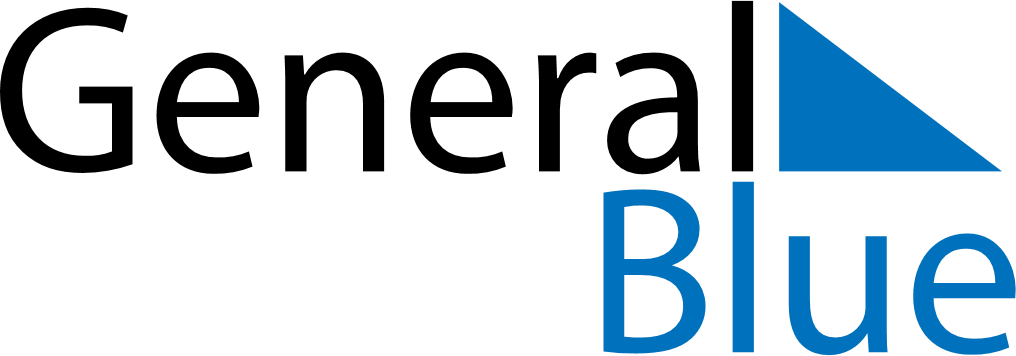 December 2023December 2023December 2023GuamGuamSUNMONTUEWEDTHUFRISAT123456789Our Lady of Camarin Day101112131415161718192021222324252627282930Christmas EveChristmas Day31New Year’s Eve